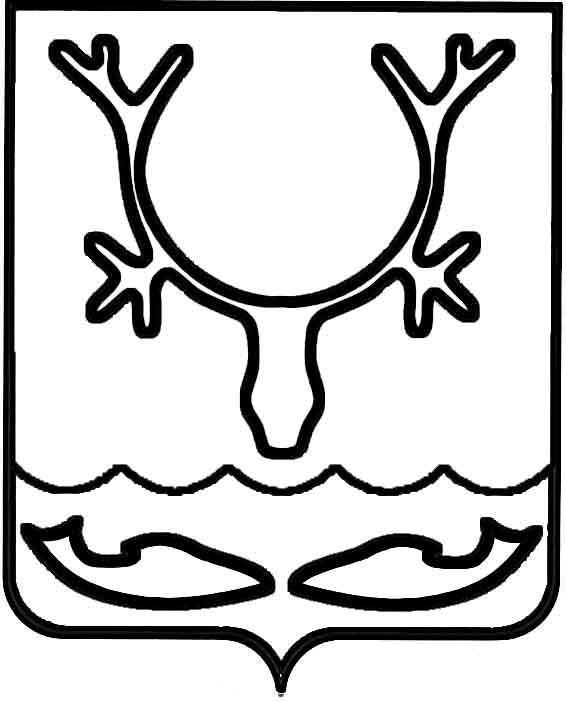 Администрация МО "Городской округ "Город Нарьян-Мар"РАСПОРЯЖЕНИЕот “____” __________________ № ____________		г. Нарьян-МарРуководствуясь Положением о признании помещения жилым помещением, жилого помещения непригодным для проживания и многоквартирного дома аварийным и подлежащим сносу или реконструкции, утвержденным Постановлением Правительства РФ от 28.01.2006 № 47, на основании заключения межведомственной комиссии от 20.09.2017 № 359:Признать необходимость и возможность проведения капитального ремонта квартиры № 8 многоквартирного жилого дома № 10 по ул. Авиаторов в г. Нарьян-Маре с целью приведения утраченных в процессе эксплуатации характеристик жилого помещения в соответствие с установленными требованиями.МКУ "Управление городского хозяйства г. Нарьян-Мара" включить                  квартиру № 8 многоквартирного жилого дома № 10 по ул. Авиаторов в г. Нарьян-Маре в общий реестр жилых помещений, находящихся в собственности Администрации МО "Городской округ "Город Нарьян-Мар", подлежащих капитальному ремонту.Настоящее распоряжение вступает в силу с момента его принятия.1010.2017508-рО капитальном ремонте квартиры № 8 жилого дома № 10 по ул. Авиаторов                в г. Нарьян-МареГлава МО "Городской округ "Город Нарьян-Мар" О.О.Белак